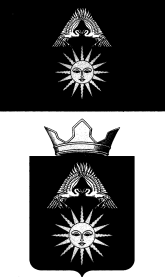 Сельская Дума Рахинского сельского поселенияСРЕДНЕАХТУБИНСКОГО МУНИЦИПАЛЬНОГО РАЙОНАВОЛГОГРАДСКОЙ ОБЛАСТИР Е Ш Е Н И Е«27» октября 2020                       25/65	О внесении изменений в Устав Рахинского сельского поселения	Среднеахтубинского муниципального района Волгоградской 	области	Руководствуясь Федеральным законом от 06 октября . № 131-ФЗ «Об общих принципах организации местного самоуправления в Российской Федерации», Законом Волгоградской области от 02 декабря . № 1791-ОД «О гарантиях осуществления полномочий депутата и выборного должностного лица местного самоуправления в Волгоградской области» и статьей 28 Устава Рахинского сельского поселения Среднеахтубинского муниципального района  Волгоградской области, сельская Дума Рахинского сельского поселения решила:1. Внести в Устав Рахинского сельского поселения Среднеахтубинского муниципального района  Волгоградской области, принятый решением Сельской Думы Рахинского сельского поселения от «08» августа 2014 г. № 180/247 принятый решением сельской Думы Рахинского сельского поселения от 08.08.2014 № 180/247 (в редакции решений от 17.02.2015 № 13/28, от 06.05.2015 № 16/37, от 07.09.2015 № 22/51, от 11.03.2016 № 33/81, от 20.05.2016 № 37/91, от 05.09.2016  № 44/104, от 29.03.2017 № 54/140, от 04.07.2017 № 59/158, от 19.10.2017 № 64/167; от 25.12.2017 № 69/189, от 02.04.2018 № 74/207, от 17.12.2018 № 87/240, от 14.05.2019 № 93/255, № 5/19 от 27.11.2019; № 12/40 от 24.03.2020)  следующие изменения:1.1. В части 1 статьи 13 Устава Рахинского __________ сельского поселения Среднеахтубинского муниципального района Волгоградской области после слов «должностных лиц местного самоуправления,» дополнить словами «обсуждения вопросов внесения инициативных проектов и их рассмотрения,»;1.2. Наименование статьи 25 Устава Рахинского __________ сельского поселения Среднеахтубинского муниципального района Волгоградской области изложить в следующей редакции:«Статья 25. Гарантии, предоставляемые депутату и выборному должностному лицу местного самоуправления.».1.3. В части 3 статьи 25  Устава Рахинского __________ сельского поселения Среднеахтубинского муниципального района Волгоградской области слова «настоящей статьей» заменить словами «частью первой настоящей статьи».1.4. Дополнить статью 25 Рахинского __________ сельского поселения Среднеахтубинского муниципального района Волгоградской области частью 4 следующего содержания:«4. Депутату, осуществляющему свои полномочия на непостоянной основе гарантируется сохранение места работы (должности) на период, продолжительность которого составляет  2 рабочих дня в месяц.».2.  Настоящее решение подлежит официальному обнародованию после его государственной регистрации.Настоящее решение вступает в силу после его официального обнародования,  за исключением пункта 1.1 настоящего решения, который вступает в силу с 01.01.2021.Глава Рахинского сельского поселения	                                      Ф.Д. Кадовба